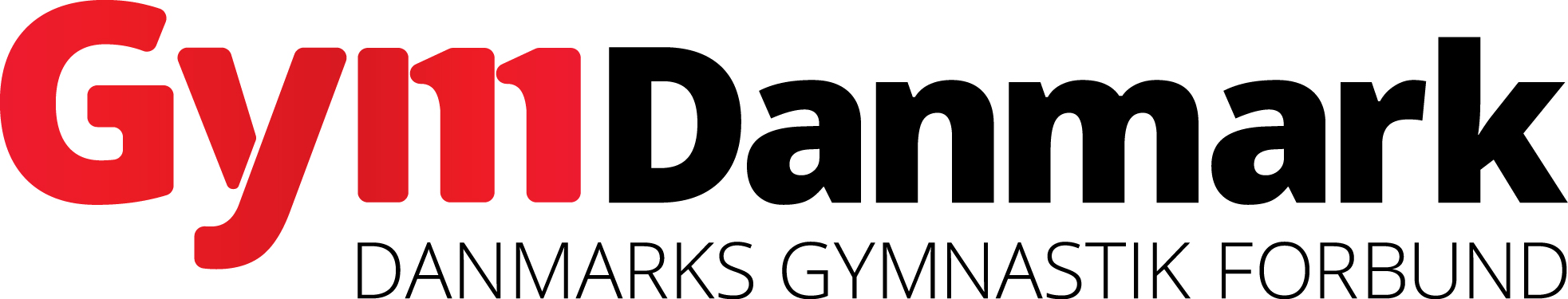 Rejseafregning 2019		   	           (Indsendes senest løbende måned plus 30 dage efter afholdelse)									  	  Udvalg/Region: _________Navn		: _________________________________________________Adresse		: _________________________________________________	  Projektnr.: _____________
Postnummer/By	: _________________________________________________Arrangement	: _________________________________________________Sted		: _______________________________________  		Dato: ____ _/___ _2019Samkørsel med	: _________________________________________________A) (450) Transport: (tog, bus, broafgift, færge, taxa m.v.)	       		          	kr. ____________HUSK at vedlæg bilag, billetter mm. B)  Kørsel i egen bil:
BEMÆRK! GymDanmarks godtgørelse gælder ikke kørsel i firmabetalt bil, eller firmabetalt brobizz(400) Antal km: _________ a kr. 1,98				          	kr. ____________	(1 eller 2 kørselsberettigede personer i bilen)	(410) Antal km: _________ a kr. 2,77         			         		kr. ____________	(3 eller flere kørselsberettigede personer i bilen)			
HUSK: Bilens registreringsnr. 		C) (440) Fortæring (kun efter bilag)		kr. ____________D) (435) Overnatning (kun efter bilag)		kr. ____________E) Andre udlæg (kun efter bilag) _________________________		kr. ____________F) (315) Dommerhonorar		kr. ____________I alt til udbetaling 		kr.____________________________			_______________________________Pengeinstitut navn			Reg.nr. - kontonummerDato:____________________________			________________________________Underskrift				Formand/økonomisk ansvarligSendes til økonomiansvarlig for udvalg, projekt eller event.
Find mail på økonomiansvarlig på gymdanmark.dk/skabeloner-bilag-logoer-bilag/ 

Ved. spørgsmål: 43262601 eller kontakt regnskab@gymdanmark.dk